الجـمهــوريـــة الجـــزائريـــة الـــديمـقراطيــة الشــعبيـــةREPUBLIQUE ALGERIENNE DEMOCRATIQUE ET POPULAIRESTATEMENT BY THE DELEGATION OF ALGERIA42th SESSION OF THE WORKING GROUP ON UNIVERSIAL PERIODIC REVIEWCONSIDERATION OF THE NATIONAL REPORT OF PAKISTANGENEVA, 30 /01/2023Mr. President,Algeria warmly welcomes the distinguished delegation of Pakistan to the 42nd session of the UPR. Algeria commends Pakistan for launching several social security schemes to alleviate poverty, such as the Benazir Income Support Program.We recommend: Continue steps to enhance social safety net and poverty alleviation measures as part of rehabilitation work for the flood victims;Continue its efforts to implement the National Action Plan for Human Rights;Continue efforts to achieve higher economic growth so as to raise the standard of living of people and improve the social, health and educational situation of vulnerable groups.We wish Pakistan every success in its endeavours in the promotion and protection of human rights.I thank you. Speaking time: 00 minute and 55 secondsMISSION PERMANENTE D’ALGERIEAUPRES DE L’OFFICE DES NATIONS UNIESA GENEVE ET DES ORGANISATIONSINTERNATIONALES EN SUISSEالبعثة الدائمة للجزائرلدى مكتب الأمم المتحدة بجنيفوالمنظمات الدولية بسويسرا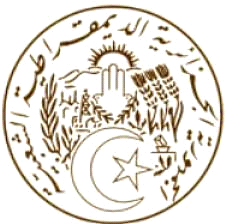 